português – interpretação de textoESSA ATIVIDADE SERÁ FEITA ONLINE.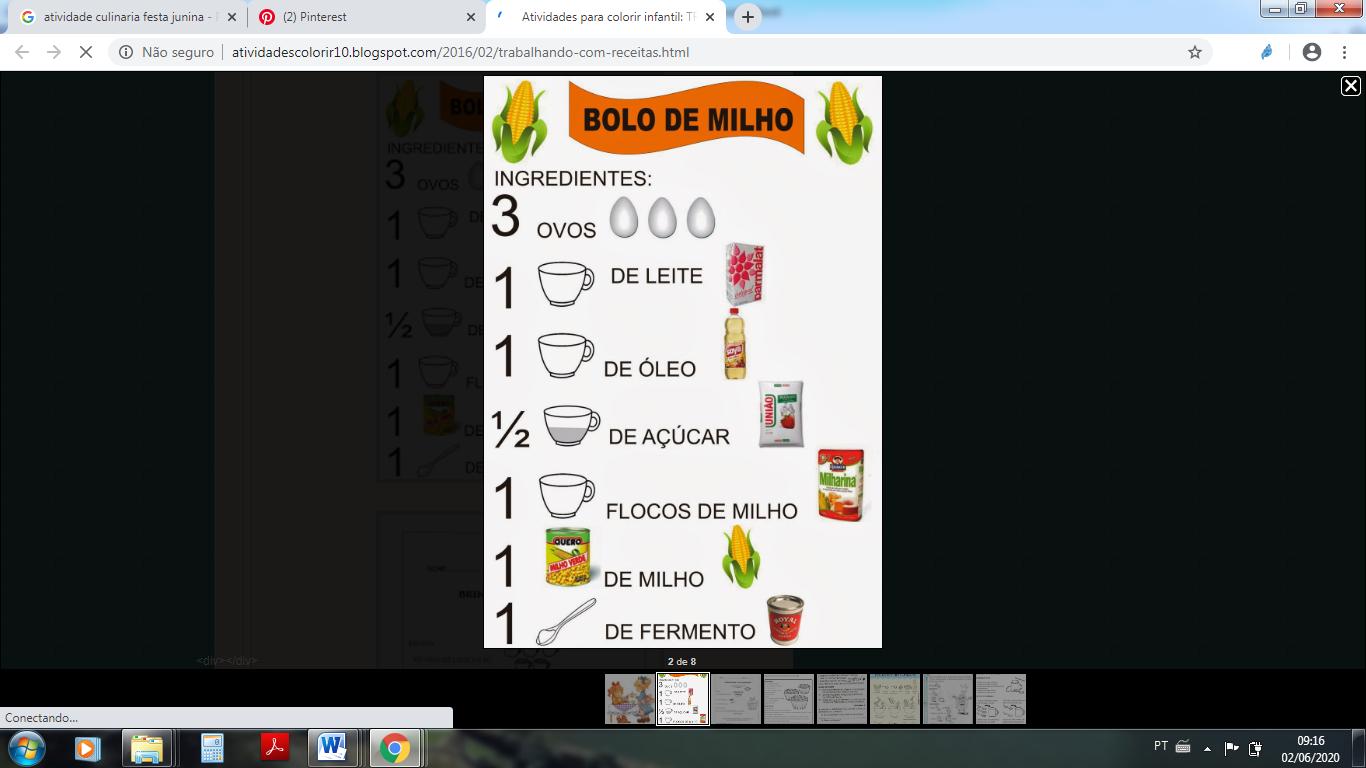 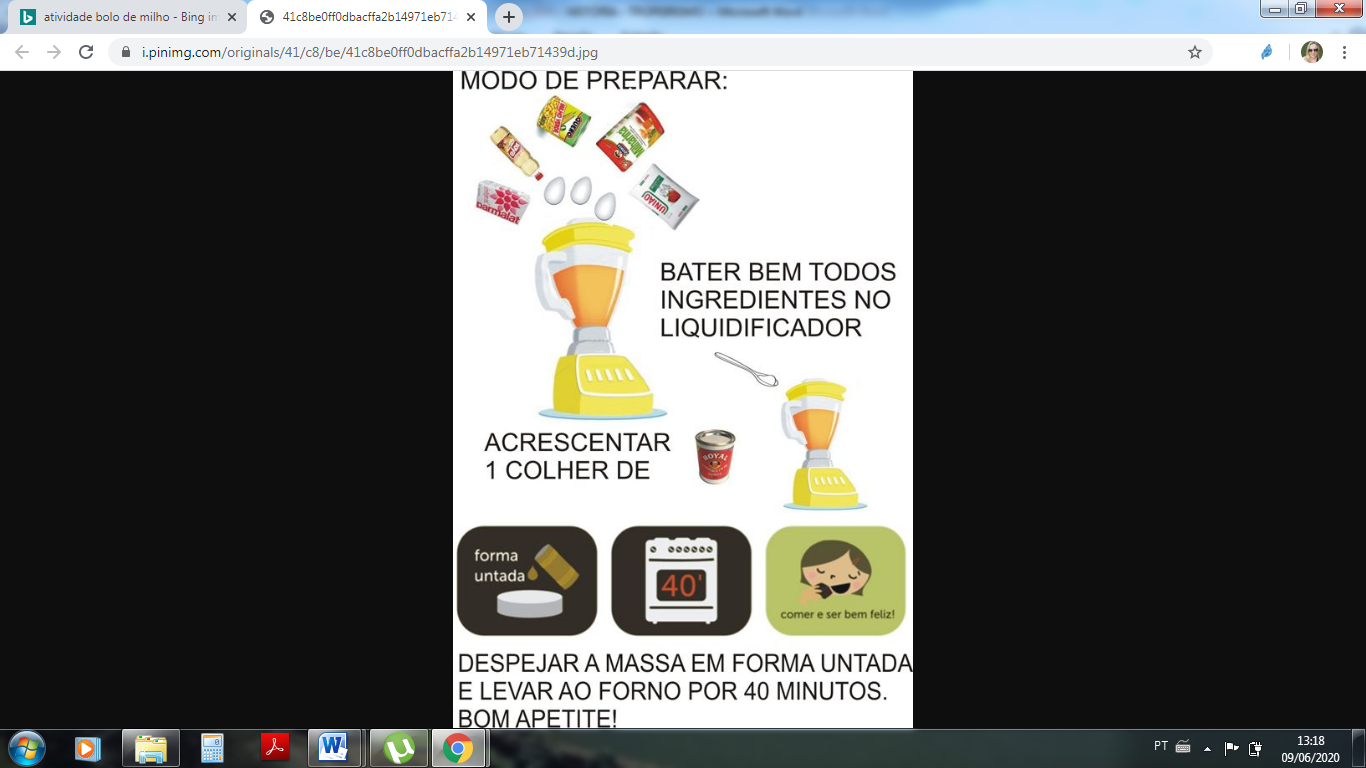 Esse texto é uma:	(       ) receita	(       ) carta	(       ) fábulaO que esta receita nos ensina? ____________________________________________________________________________________________________________________Faça uma lista em ordem alfabética dos ingredientes necessários para fazer essa receita.	____________________________________________	____________________________________________	____________________________________________	____________________________________________	____________________________________________	____________________________________________	____________________________________________	____________________________________________A receita tem duas partes: os ingredientes e o modo de preparo. Explique para que serve cada uma dessas partes.INGREDIENTES: _________________________________________________________________________________________________________________________________________________________________________________________________________	MODO DE PREPARO:	_________________________________________________________________________________________________________________________________________________________________________________________________________